标杆考察-(丰田TPS)精益生产考察研修班上课时间： 2021年04月08-09日   广州2021年06月17--18日  广州2021年08月19-20日   广州  2021年11月25-26日  广州课程费用：4580元/人（含资料费、专家演讲费、会务费）住宿可统一安排，费用自理培训对象：总经理/生产总监/工厂长/生产计划部/生产部/设备部/成本控制部/IT情报部门等关联部门主管及专员。授课形式：现场参访问交流+讲师教授+沙盘演练+角色演讲+PK互动+案例研讨+提问讨论。认证费用：中级证书1000元/人;高级证书1200元/人(参加认证考试的学员须交纳此费用，不参加认证考试的学员无须交纳)　备　　注:1.高级证书申请须同时进行理论考试和提交论文考试，学员在报名参加培训和认证时请提前准备好论文并随理论考试试卷一同提交。2.凡希望参加认证考试之学员，在培训结束后参加认证考试并合格者，由“香港国际职业资格认证中心HKTCC”颁发与所参加培训课程专业领域相对应证书。（国际认证／全球通行／雇主认可／联网查询）。3.课程结束后20日内将证书快递寄给学员；课程背景丰田汽车公司作为全球汽车制造行业的标杆企业，以其高效率、高品质、高利润、优服务的丰田生产管理方式享誉全球。丰田精益考察课程，是由专业老师带领学员前往丰田企业现场参观考察，并与丰田汽车人展开深入的现场交流，考察完后，专业老师再和参观学员共同总结点评考察的收获，让学员听就懂、看就会、想就通、用就益。随着全球性经济疲软以及我国劳动力成本、原材料成本等的不断提升，导致市场需求萎缩、发达国家高端制造企业向本土回流，贸易保护引起的制造业举步艰难，中国制造企业正面临成本提升、订单减少、出口锐减、企业生存等一系列前所未有的挑战。企业家们必须快速找到适合自身企业发展的道路，精益管理就是捷径。通过标杆企业现场考察，精益管理理论领悟，重新定位企业方向，引领制企业深度变革，快速调整自身企业的发展之路，不断做精、做强、做大。标杆企业背景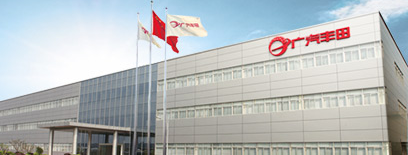 【成立时间】2004年9月1日【地址】广州市南沙区【面积】占地面积187万m2建筑面积57万m【职员】10，800名广汽丰田秉承丰田数十年汽车制造之精义，引进全球最先进的生产设备和工艺，以建设“丰田全球模范工厂”为目标。将JIT应用于公司的整个生产经营过程中，实现了丰田独有的管理模式，确立“以人为本、造车育人”的理念，注重人才的育成和培养，打造以人为本的工作环境，培养能够领悟、推行和推广的丰田管理方式的人才。在生产管理上，更精心营造人与人之间的和谐氛围，用心构筑最具人性化的工厂，充分发挥人与科技完美结合的优势，真正实现科技服务与人，科技服务与工厂，科技创造利润的改革方针。课程收益现场提供 免费名额 诊断，由老师对企业目前精益管理体系进行分析判断，提出存在的问题点及改善建议，诊断活动流程：1.	上课前布置免费诊断调查表：（有意参加诊断的企业，请在参课前收集好调研资料，提供企业设备管理组织架构、职责分工，核心指标推移，现状问题等资料，一家公司请携带一部电脑和U盘）；通过现场分享和老师的建议，免费理清企业的问题点和改善建议，低投入高回报的方式为企业创造更多的价值。2.	第二天下午由企业参学者代表发表企业产精益生产组织、职能职责、管理表单及自身的困惑点，由老师现场诊断点评并布置课后改善任务；3.	课后由企业高管带领部门主管及相关人员制定PDCA改善方案，推行过程中老师无偿线上指导。4.	内部改善不成功的企业，老师提供免费现场诊断的线下服务。5.	签订项目合作协议的企业可以免费参加老师辅导企业的现场参访交流学习的名额。课程大纲第一章	精益管理的导入第一节：精益生产的本质及发展 ◆ 精益生产的起源和发展1.	企业危机意识管理        2.	世界制造业生产运营管理系统的发展与变革3.	精益生产的起源——丰田生产方式  4.	全世界为何要学习丰田的管理模式5.	从精益生产到精益管理的发展之路6.	观看视频—丰田精益生产的起源与发展       7.	观看视频—企业的变革之路◆ 精益生产的本质1.	在安全生产的基础上，全面降低生产成本2.	丰田生产方式的改善之道—全面识别浪费，杜绝不良的重复发生3.	丰田现场的管理模式---“五GEN”真凭实据的追踪管理◆ TPS之屋，丰田生产方式体系  1.	丰田生产方式系统2.	丰田的TPS发展之路 3.	丰田TPS变革的改善秘诀4.	丰田TPS生产管理模式视频分享与解说第二节：精益生产成功的根源1.	日本企业为何能持续发展的根本原因         2.	精益生产为什么在中国难成功的原因分析3.	中国企业精益生产的成功之路      第二章	VSM精益价值流优化，全面降低成本管理1.	精益价值流分析的基本原则2.	精益价值流的分类3.	VSM价值流分析通常采用的手段及工具的运用①	八大浪费五大损失识别浪费②	5S 5W2H视点挖掘浪费③	6M1E的视点挖掘浪费④	IE手法挖掘浪费⑤	精益 vs.六个西格玛挖掘浪费 ⑥	Lean Production改善挖掘浪费 ⑦	现状把握与分析的方法运用4.	总价值流分析①	事务流分析②	产品流分析③	资金流分析5.	事务流优化，进行并行生产管理①	建立流程的路径②	建立关键流程步骤③	明确部门间事务流程步骤及处理时间④	识别部门间的浪费⑤	挖掘部门间事务不畅的根本病源⑥	杜绝处理和等待的时间浪费⑦	识别部门内的浪费⑧	对事务流程进行LEAN改善⑨	如何利用“牛皮纸分析法”排除事务浪费⑩	OA系统到ERP系统的JDK自动录入系统管理⑪	Lean Before OR Lean After改善效果比较6.	产品流程优化，进行同步管理6.1）提升产品价值流效率的改善路径规划6.2）工位平衡率如何设计与控制管理6.3）负荷产能的设计与控制管理6.4）TAKT的设计与控制管理（1）从结构布局上优化，排除浪费，提升效率① 流程结构布局优化② 纵横管理结构优化③ 单元结构的优化④ 自律神经结构的优化⑤ L/T改善（one piece flow）⑥ 把握现状设定中长期规划管理⑦	从供应商到客户的流程信息跟踪管理（2）从工程内部改善浪费，提高效率 ① 加工方式的改善② 检查方式的改善③ 搬运方式的改善④ 停滞的消减改善⑤ 直通率的提升改善⑥	丰田精益改善视频---快滑条的使用（3）从从作业上减少浪费，快速提高生产效率①	经济动作5原则分析与运用②	提高效率的7大改善手法的分析与运用③	JTKN人体机能法快速发现异常④	KYT预防预知管理⑤	ANTON管理快速应对异常发生（4）TQM品质过程全面控制管理，杜绝不良的产生与流出① 自检② 互检（CORSS）③ 专检④	JDK自动化监测系统的运用⑤“四不”不良过程控制管理，生产完就出货的管理模式⑥	丰田与通用数据的对比管理7.	持续改善，精益求精，追求卓越8.	案例：①	新工厂的精益布局与投产案例分析②	IMS & SMT美英合资企业改善案例分享③	安全生产管理的再现性实验视频教育第三章	以人为本、造车先育人4.	素养--- 系统培训，遵守规定照做，养成团队协同作战的意识习惯5.	人员职业生涯规划系统管理9级27阶71步6.	新进人员的3级教育管理7.	确保品质的定期教育8.	熟练度提升的定期教育9.	提升技能级别的定期教育10. 岗位多能工的中长期规划教育11. 岗位人员的5种再教育12. 提高团队人员工作效率的战略管理模式13. 建立意识变革的秘诀14. 如何提高现场执行力的秘诀15. 人员教育系统成果的运用16. 案例1：安定人员，提高工作效率的视频分享17. 案例2：PEC产业教育中心如何对中高层管理者进行培训第四章	现场问题改善工具--- 一目了然的管理1.	红牌作战2.	统计看板（一目了然化）3.	按灯管理（ANTON）4.	操作流程图（SOP）5.	反面教材6.	提醒板7.	区分线8.	警示线9.	告示板10. 生产责任管理看板11. 职员优缺点苹果树揭示管理12. 现场班组文化园地的建设管理13. 企业文化墙的规划管理14. 案例1：KANBAN的编写与制作视频案例分享第五章	标杆企业现场参观考察前的看点说明1.	参观广汽丰田 （丰田21世纪海外模范工厂）2.	看点1：①	以人为本的工作环境,三位一体的品质体系；②	Kanban(看板)从销售→采购→生产的整个流程中的运用；③	企业文化墙的设计与运用④	世界一流的目视化管理现场的建设；⑤	先进的SPS（Set Parts System）单台供件移动式物流模式。⑥	完全平准化混流的拉动式高柔性生产线；⑦	现场异常快速处理系统---ANTON（按灯）管理系统3.	看点2：①	安全通道、参观通道及作业通道的设计。②	安全生产现场的揭示管理③	精益思想在销售、售后服务、维修中的应用体现；④	行业最先进的硬件设备及管理系统；⑤	全球首块销售SPM看板、售后CS看板；⑥	全国首条售后钣喷车间流水线作业方式；⑦	……第六章	标杆企业现场参观考察后的总结1.	现场参观后,看点回顾总结2.	提问讨论及点评3.	现场诊断意向企业登记(需提前联系,调配时间)主讲老师：王国超精益生产高级管理师、精益生产项目咨询资深顾问、上海企达、东莞民营企业协会、香港制造业协会、中山大学、湖南大学、兰州大学等高等院校MBA总裁班、香港亚洲商学院、嘉兴精益管理学院等多家机构特聘的精益生产管理高级讲师、精益生产咨询顾问。多家企业的精益生产咨询顾问、企业定期辅导顾问、项目管理承包人等多种合作模式的精益管理实操专家。【王国超老师简介】王国超老师曾在全球著名日本跨国集团---太阳诱电株式会社（公司成立于1950年，主要是电子元器件集研发、生产、销售为一体的集团公司。按企业规模和市场占有率排名全球第三，若是微电子行业的品质和市场占有率排名全球第一，主要客户是世界五百强企业如英特尔、苹果、诺基亚、摩托罗拉、SONY、松下、日立、SANYO、SHARP、TOKO、万宝至、LG、三星等，中国工厂的管理主要以现地干部为主，外籍人员为辅的管理模式，在业界享有较高的声誉）。工作19年，从事过从一线操作员做起，现场设备维护工程师、历任制造部一线班组、车间主管、制造部长、设备管理部部长、生产管理部部长、品质管理部部长、仓储物流部部长、企划运营部部长、工厂长等职务，其中担任工厂长8年（相当于中国集团总部运营总监）。期间管理中国工厂基-中-高层管理人员（管理团队成员有日本人、韩国人、中国人）等几百人，员工人数7000多人。【工作成果】王国超老师在集团公司工作的主要贡献有：1.1993年3月到19997年10月，经历圆筒形陶瓷抵抗器新工厂的流程优化和精益布局改善的标准化建设，从日本引进圆筒形陶瓷电阻器新产品的实验、试产到量产的整个过程的设计与管理。2.1997年11月到2003年9月，经历了从韩国和台湾引进绕线陶瓷圆筒电容新产品的工厂精益布局，生产流水线的多次优化改善，事务流的优化及标准化管理。工厂从新产品、新材料、新设备、新工艺、新人员的组建、实验、试产到量产的过程设计及管理。3. 1999年11月到1999年12月，带领11人的团队参加日本国群马县太阳诱电集团《成本改善国际研讨会》，大会获得阿米巴经营模式改善成果特等奖和个人特殊贡献奖荣誉。4. 2003年10月到2007年12月，带队策划了从韩国和日本双向引进积层圆筒型陶瓷电容器新产品的工厂精益布局、三次增产的布局设计及流程优化、管理业务优化及标准化管理。工厂从新产品、新材料、新设备、新工艺、新人员的组建、实验、试产到量产的过程设计及管理。该工厂的成本控制、品质管理、安全管理、生产效率等管理指标达到集团最优成绩，被誉为指标管理“突破手”的光荣称号。5.2008年1月到2012年3月，由于金融危机的影响，企业必须面临生产成本、物流成本、L/T（流程时间）等管理成本的极少化设计及管理，我们团队整合了日本本部研发设计、香港销售、江西等多地供应商、东莞黄江中间环节加工生产工厂，以及太阳诱电国外2个生产基地（日本、韩国）集中到中国太阳诱电公司的整个供应链环节的7种产品，进行优化整合，为集团节约了上千万的厂房租金，减少了水电气等资源三百多万，信息流及产品流极少化（流程LT从18天到3天的改善），生产综合效率提升20%，赢得了全球的既存商品加工中心的先机，为企业开拓了更多的市场，赢得了更多利润空间。6. 2010年10月到11月带领7人小团队参加日本国群马县太阳诱电集团《LP 精益生产改善世界研讨会》，大会最终获得《世界标准管理规范特等贡献奖》，同时还由日本跃进21改善委员会颁发了太阳诱电集团《现场改善第一人》的光荣称号。7.08年开始进入精益生产管理讲师的行业，12年进入专职讲师和顾问师的职业生涯。【曾服务过的代表客户】高校联盟：中山大学、湖南大学、浙江大学、兰州大学、香港亚洲商学院、嘉兴精益管理学院、珠海精益管理学院。机动车制造：宝马汽车、东风本田、大众汽车、中杯汽车、广汽丰田、长春一汽、东风乘用车；比亚迪汽车、广州爱机汽车配件、马瑞利汽车电子、东普雷汽车部件、永彰汽车电子、陕汽重卡集团、车之骄、爱瑞汽车电子、永成双海汽车配件、佩尔哲汽车、正海汽车、中车时代电气股份、大连艾尔多汽车动力总成、大长江集团、威泰克底盘、富维伟世通、富晟特必克、礼恩派华光、盖尔瑞孚、马瑞利汽车电子、杰克斯润滑油。五金机械：三菱重工、三一重工、中联重科、日立电梯、捷安特轻合金科技、俊国机电科技集团、福得食品机械设备、上海优拜机械、维峰五金电子、渝利精密实业、庆泰机械、伟成金属制品、扬戈科技、巨新铸件、托肯恒山科技、瑞科精密（中国）紧固件制造、瑞兴五金厂、博新金属制品厂、鹏驰五金制品、金岱五金制品、广州日正弹簧、协兴螺丝工业（深圳）、深圳三精模具、飞和机电实业、华研精密机械、广州机械科学研究院。电子行业：太阳诱电、TDK、RICOH理光高科、风华高科、潮州三环、TCL显示科技、格力集团、美智电子、白井电子科技、日东电子科技集团、珠海艾派克微电、厦门盈趣科技、日东精密回路技术、伟创力、苏州福斯赛诺、格仕曼集团、东莞明合电子、和林电子、搏敏电子、依利好开关元件、胜美达旧水坑电子厂、得意精密电子工业、恒基电子、珠海保税区洛得电子、士兰集团、美胜达电子、佳耀电子。电器制造：格力、美的、海尔、海信、大金、南约合荣电器、创维、康佳、珠海洁源电器、TCL、金羚空调器集团、麦克维尔空调、松下、东芝、日立、约克广州空调冷冻设备、肇庆爱龙威机电、联邦炉具（集团）、狮盾电气、达恩照明、安桥国光音响、日立电梯标立电机；电脑配件：精元电脑、联想、神舟、长城、航嘉电源、深圳康冠、深圳宝龙达、珠海纳思达、汤姆逊、佳能、珠海赛纳打印科技。医药器械：一致药业、众生药业、完美（中国）、新产业生物医学工程、广东华润顺丰药业、天江药业、洛曼劳仕医疗用品、、中脉、新时代健康、拜耳、康泰、京都念慈菴。通讯通信：华为、中兴、信利集团、华奥通通信技术、传音通讯、京信通信、禾苗通讯、深圳科信通信；浙江和勤通信工程、雅日玻璃钢制造、广州移动、深圳移动、杭州移动、汕头移动、广东电信、东软集团股份、华洋电缆实业。军工制造：中航、海格通信、厦门太古飞机工程、深圳汉莎技术、沈阳滑翔、白云机场、西安航电科技。家具行业：森源、富宝、四海、帝龙集团、全友家私、双虎家私、大自然地板、百安居、乐安居、香江家私、喜临门、菲乐沙发、皮阿诺科学艺术家居、家家卫浴、劳卡家居、时尚坊家居、索菲亚家居、科智美家居、广州海鸥卫浴。食品行业：中粮集团、蒸功夫、海底捞、丘比、丰岛食品、华美食品、蒙牛、光明、辉山乳业、三全、康师傅、维维、雀巢、华乐福食品、雅迪香料、国联水产开发。快消行业：周大福珠宝、郴州卷烟厂、澳乐比口腔护理用品、桂林燕京啤酒股份、娃哈哈、可口可乐、汇源。服饰行业：广东喜之郎集团、七匹狼、雅戈尔、富安娜、李宁、红豆、九牧王、耐克、安踏、彬彬、牧童实业、赫泰服饰、瑞昌皮具制品、溢达纺织、中纺。仓储物流：西部物流、云南物流产业集团、昆明邮政速递EMS、江苏邮政速递EMS、河南国龙物流、比亚迪汽车。电力工业：浙江电能、钱清电厂、温州电厂、萧山电厂、长兴电厂、兰溪电厂、北仑电厂、台州电厂、镇海电厂、嘉兴电厂、乐青电厂、三门电厂、舟山六横电厂、绍兴滨海热电厂、滩坑水电站、大光明集团。高新科技：拓邦股份、金辉高科技光电材料、太洋电极新动力科技、广州华友明康光电科技、卡尔蔡司光学、深圳是德方纳米科技股份、深圳深超换能器、东方日升新能源、金辉高科技光电材料、兴森快捷电路科技、宇阳电子科技、托肯恒山科技、莱特维科技、东莞市俊宏电子科技、耀纳舞台科技、健怡康科技、托肯恒山科技、森杰包装科技。其它行业：凯达橡塑工艺、柏华容器、集友工艺玻璃工、中山欧帝尔照明、虎彩印艺股份、立信玩具、超邦化工、利士包装、南海新宝德塑料、依多科化工、圣戈班伟伯建材、汕头乐凯胶片、广州市灿虹印材、佛山新宝德塑料、广州洛民塑料、威达绝缘材料制造、永勤玩具实业、中编印务、纽佩斯（佛山）树脂、灿虹印材、宾豪箱包、恒益现代制品、长优实业、亚太森博纸业、伟利纸品包装、巧美化妆、奇胜进出口贸易、华福涂料、爱科琪盛塑料、华南建材、运水高环保设备、天活松林光学、道达尔石化、湛江卷烟包装印刷等上万家企业。【企业及学员评价】1．“王老师讲课内容简单易懂、全部用案例内容解说管理知识点、现场演练管理工具、课程思路清晰，前后内容衔接严谨，用言朴实，课程中分享了大量的同行业经验，几天的课程轻松愉快地度过，希望王老师的课程走进企业内训和专项咨询辅导！” ----公开课同学反馈 2．“王老师的内训课，很有特色，一半时间讲系统和工具，一半时间到现场找问题，现场改善辅导，现学现用，不再是纸上谈兵的感觉，现场人员积极性高，氛围好，收效好！ ----内训课同学反馈3．“王老师的现场辅导的能够解决企业的实际问题，能手把手的教会我们对项目的管理，耐心培养团队的协同作战能力，反复训练常用管理工具的实操能力，给我们最大的收获就是个人的管理水平显著提升，团队的协同作战能力的形成，希望能够继续帮助我们解决更多更难专项或者系统问题，期待长期合作！”　　　　　----项目辅导企业反馈报名回执《精益生产(丰田TPS)实战训练营+广汽新能源标杆参观》报名回执  填好下表后传真至0755-86154195（此表复印有效）----------------------------------------------------------------------------------单位名称发票抬头发票内容：□1、咨询费 □2、会务费发票内容：□1、咨询费 □2、会务费公司地址联系人电话手机手机职务传真E-mailE-mail参加学员名单姓名职务职务职务手 机E-mailE-mailE-mail参加学员名单参加学员名单参加学员名单参加学员名单参会人数：_________人，费用合计：_________元； 付款方式：□ 转帐 □ 现金发票类别： □ 增值税普通发票  □ 增值税专用发票（需提供一般纳税人开票资料）参会人数：_________人，费用合计：_________元； 付款方式：□ 转帐 □ 现金发票类别： □ 增值税普通发票  □ 增值税专用发票（需提供一般纳税人开票资料）参会人数：_________人，费用合计：_________元； 付款方式：□ 转帐 □ 现金发票类别： □ 增值税普通发票  □ 增值税专用发票（需提供一般纳税人开票资料）参会人数：_________人，费用合计：_________元； 付款方式：□ 转帐 □ 现金发票类别： □ 增值税普通发票  □ 增值税专用发票（需提供一般纳税人开票资料）参会人数：_________人，费用合计：_________元； 付款方式：□ 转帐 □ 现金发票类别： □ 增值税普通发票  □ 增值税专用发票（需提供一般纳税人开票资料）参会人数：_________人，费用合计：_________元； 付款方式：□ 转帐 □ 现金发票类别： □ 增值税普通发票  □ 增值税专用发票（需提供一般纳税人开票资料）参会人数：_________人，费用合计：_________元； 付款方式：□ 转帐 □ 现金发票类别： □ 增值税普通发票  □ 增值税专用发票（需提供一般纳税人开票资料）参会人数：_________人，费用合计：_________元； 付款方式：□ 转帐 □ 现金发票类别： □ 增值税普通发票  □ 增值税专用发票（需提供一般纳税人开票资料）参会人数：_________人，费用合计：_________元； 付款方式：□ 转帐 □ 现金发票类别： □ 增值税普通发票  □ 增值税专用发票（需提供一般纳税人开票资料）